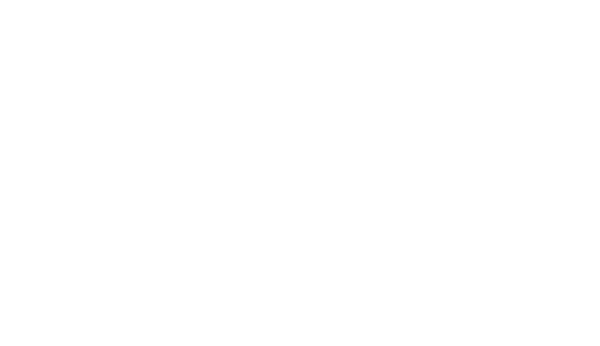 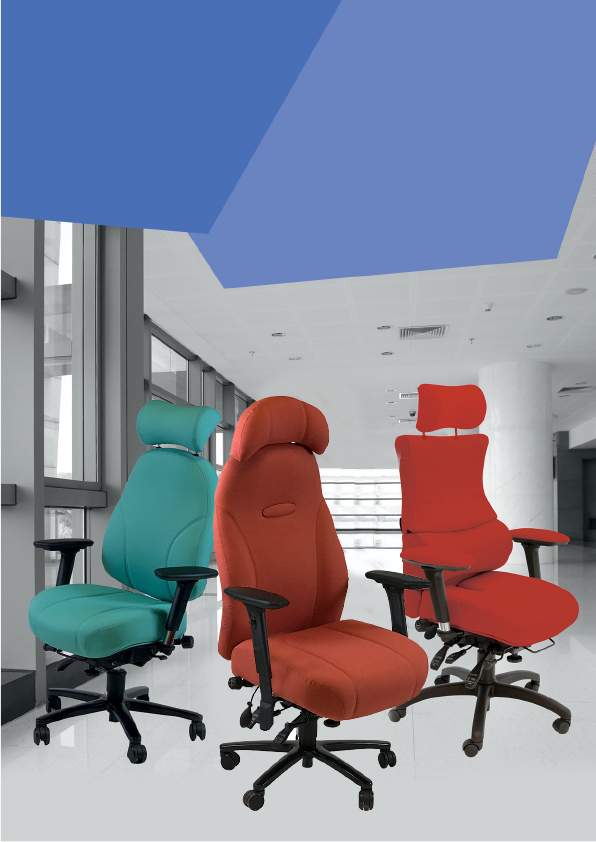 spynamics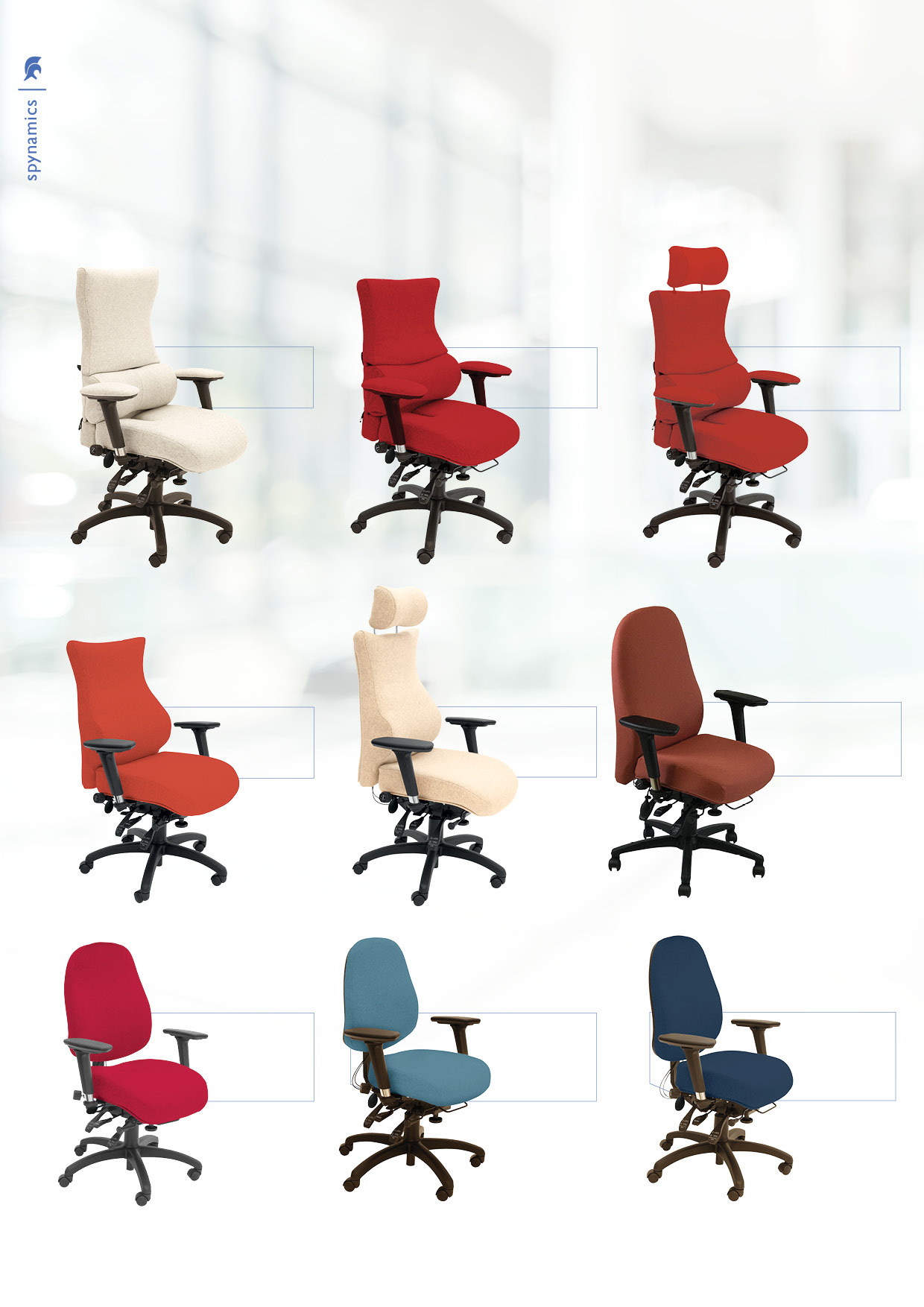 Since its introduction in 1999, Spynamics has evolved from a single chair into a range of 14 preconfigured ergonomic and orthopedic chairs, that still allows you to build a bespoke, made to measure version to suit whatever personal back condition your customer may have. The Spynamics family caters for sizes ranging from 4’10” to 6’5” and up to 23.5 stone (150kg). For users larger than this we have the Grande range..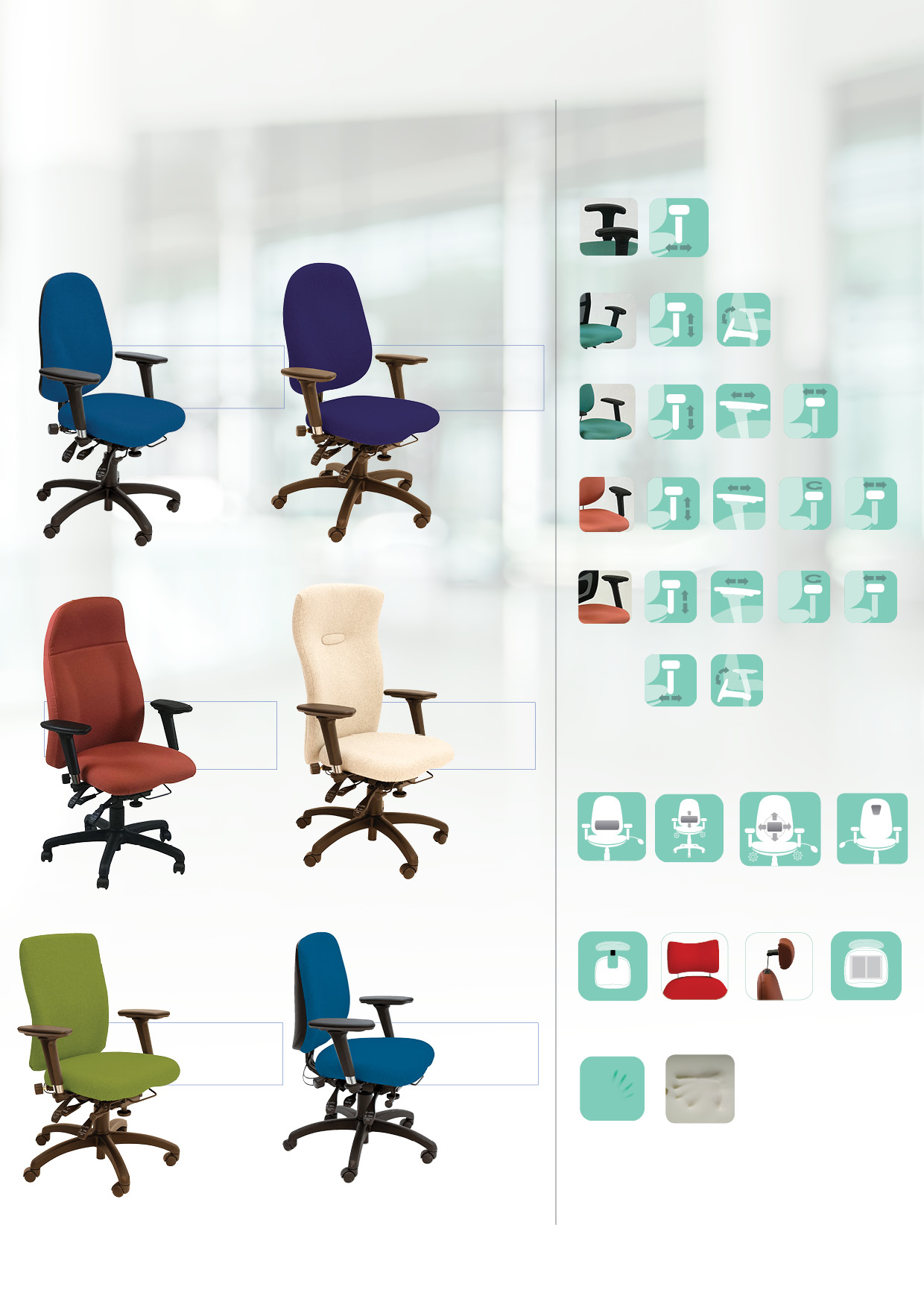 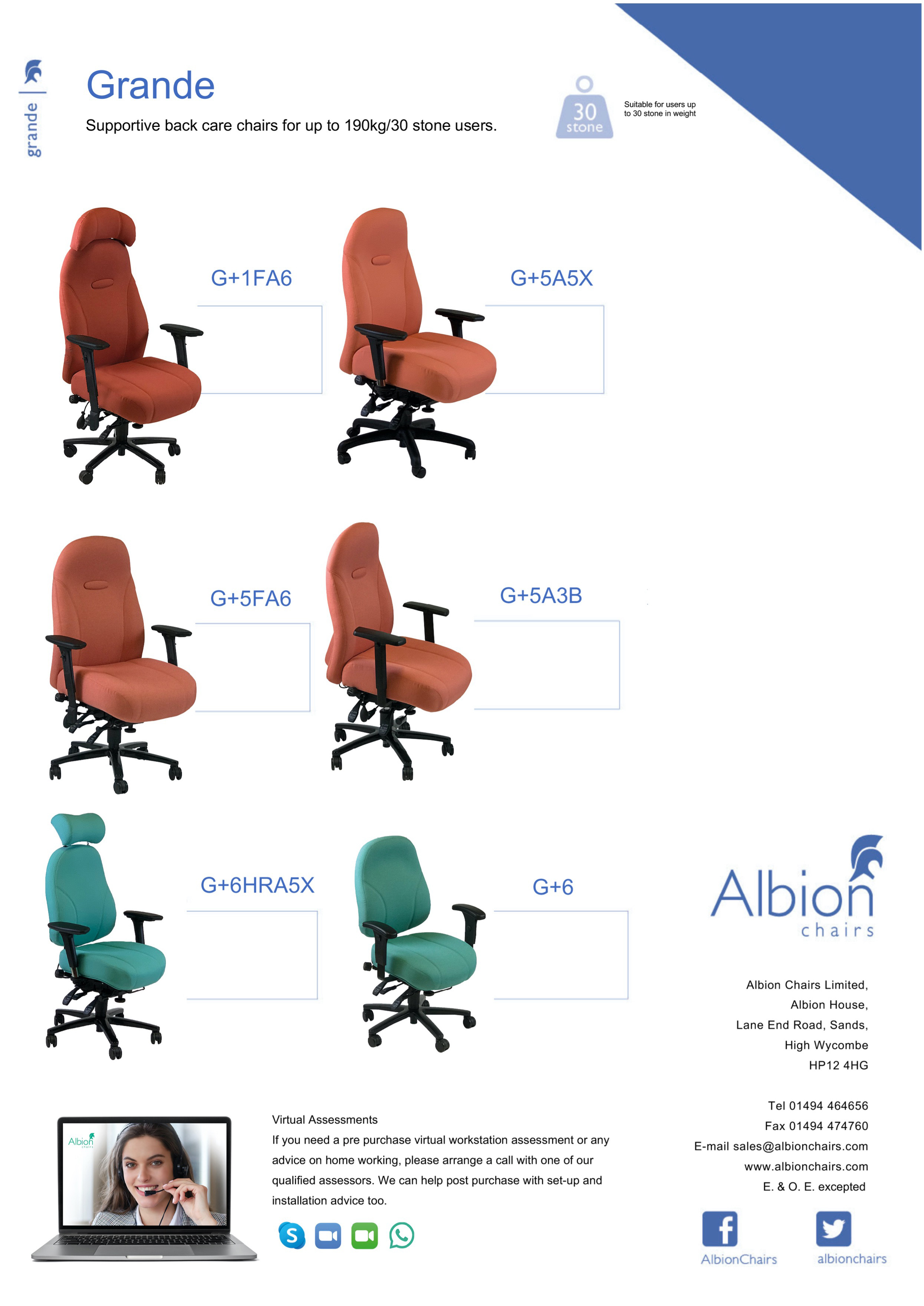 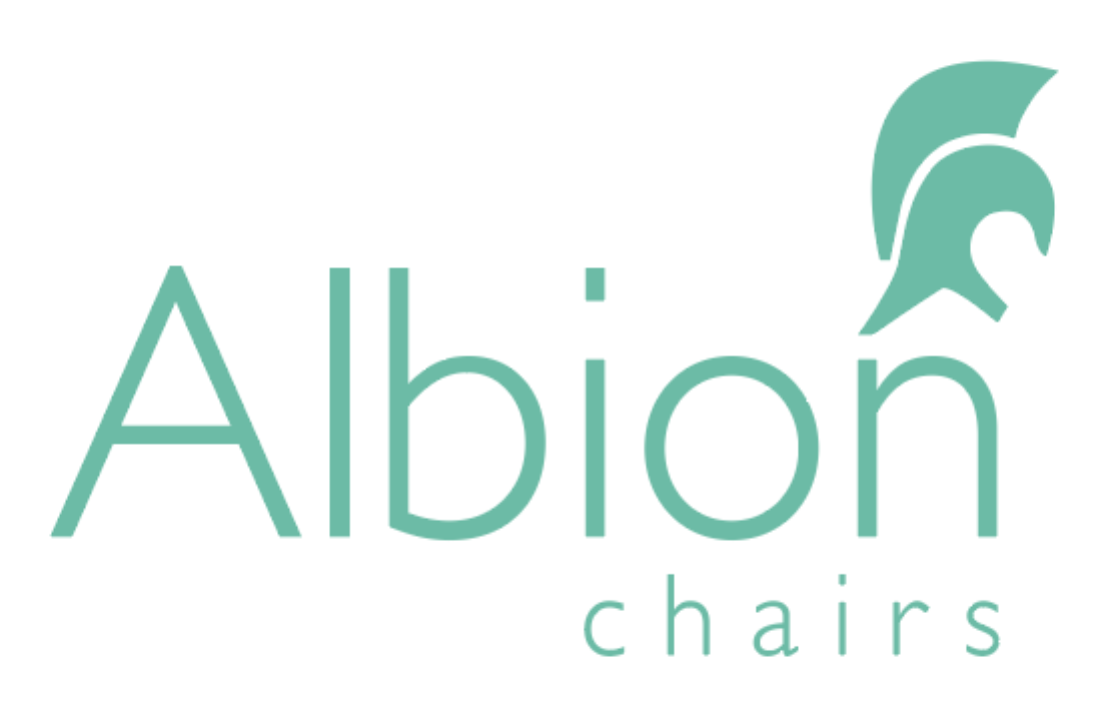 